Name of Journal: World Journal of GastroenterologyManuscript NO: 78280Manuscript Type: CASE REPORTMassive bleeding from gastric submucosal arterial collaterals secondary to splenic artery thrombosis: A case reportMartino A et al. Gastric submucosal arterial collateralsAlberto Martino, Marco Di Serafino, Francesco Paolo Zito, Franco Maglione, Raffaele Bennato, Luigi Orsini, Alessandro Iacobelli, Raffaella Niola, Luigia Romano, Giovanni LombardiAlberto Martino, Francesco Paolo Zito, Raffaele Bennato, Luigi Orsini, Giovanni Lombardi, Department of Gastroenterology and Digestive Endoscopy, AORN “Antonio Cardarelli”, Napoli 80131, ItalyMarco Di Serafino, Luigia Romano, Department of General and Emergency Radiology, AORN “Antonio Cardarelli”, Napoli 80131, ItalyFranco Maglione, Department of Radiology, Sanatrix Clinic, Napoli 80127, ItalyAlessandro Iacobelli, Department of Pathology, AORN “Antonio Cardarelli”, Napoli 80131, ItalyRaffaella Niola, Department of Interventional Radiology, AORN “Antonio Cardarelli”, Napoli 80131, ItalyAuthor contributions: Martino A was responsible for the conception of the paper, execution of the endoscopic procedures, drafting of the article, interpretation of the data and final approval of the article; Di Serafino M was responsible for conception of the paper, execution of the diagnostic radiological examinations, drafting of the article and final approval of the article; Zito FP was responsible for the conception of the paper, drafting of the article, interpretation of data and final approval of the article; Maglione F and Niola R were responsible for execution of the interventional radiological procedures, drafting of the article, interpretation of the data and final approval of the article; Bennato R, Orsini L and Iacobelli A were responsible for drafting of the article, interpretation of data and final approval of the article; Romano L and Lombardi G were responsible for the analysis and interpretation of data, revision of the manuscript for important intellectual content and final approval of the article.Corresponding author: Alberto Martino, MD, Staff Physician, Department of Gastroenterology and Digestive Endoscopy, AORN “Antonio Cardarelli”, Via Antonio Cardarelli 9, Napoli 80131, Italy. albertomartinomd@gmail.comReceived: June 18, 2022Revised: July 17, 2022Accepted: September 8, 2022Published online: October 7, 2022AbstractBACKGROUNDGastric submucosal arterial collaterals (GSAC) secondary to splenic artery occlusion is an extraordinary rare and potentially life-threatening cause of acute upper gastrointestinal bleeding. Here, we report a case of massive bleeding from GSAC successfully treated by means of a multidisciplinary minimally invasive approach.CASE SUMMARYA 60-year-old non-cirrhotic gentleman with a history of arterial hypertension was admitted due to hematemesis. Emergent esophagogastroduodenoscopy revealed pulsating and tortuous varicose shaped submucosal vessels in the gastric fundus along with a small erosion overlying one of the vessels. In order to characterize the fundic lesion, pre-operative emergent computed tomography-angiography was performed showing splenic artery thrombosis (SAT) and tortuous arterial structures arising from the left gastric artery and the left gastroepiploic artery in the gastric fundus. GSAC was successfully treated by means of a minimally invasive step-up approach consisting in endoscopic clipping followed by transcatheter arterial embolization (TAE). CONCLUSIONThis was a previously unreported case of bleeding GSAC secondary to SAT successfully managed by means of a multidisciplinary minimally invasive approach consisting in endoscopic clipping for the luminal bleeding control followed by elective TAE for the definitive treatment. Key Words: Upper gastrointestinal bleeding; Non variceal upper gastrointestinal bleeding; Acute upper gastrointestinal bleeding; Gastric submucosal arterial collaterals; Splenic artery thrombosis; Case report©The Author(s) 2022. Published by Baishideng Publishing Group Inc. All rights reserved. Citation: Martino A, Di Serafino M, Zito FP, Maglione F, Bennato R, Orsini L, Iacobelli A, Niola R, Romano L, Lombardi G. Massive bleeding from gastric submucosal arterial collaterals secondary to splenic artery thrombosis: A case report. World J Gastroenterol 2022; 28(37): 5506-5514URL: https://www.wjgnet.com/1007-9327/full/v28/i37/5506.htmDOI: https://dx.doi.org/10.3748/wjg.v28.i37.5506Core Tip: Gastric submucosal arterial collaterals (GSAC) secondary to splenic artery occlusion is an extremely rare cause of severe non variceal upper gastrointestinal bleeding. Herein, we describe a previously unreported case of massive bleeding from GSAC secondary to splenic artery thrombosis effectively treated by endoscopic mechanical hemostasis followed by endovascular embolization.INTRODUCTIONAcute upper gastrointestinal bleeding (UGIB) is a common gastroenterological emergency associated with significant morbidity and mortality. Reported hospitalization rate is 61-78 cases per 100.000 adults per year[1-3], whereas estimated overall mortality is around 10%[4,5]. Peptic ulcers are the most common cause of acute UGIB, followed by oesophageal varices, Mallory-Weiss syndrome and neoplasms[1,3,4]. Acute UGIB caused by gastric submucosal arterial collaterals (GSAC) secondary to splenic artery occlusion (SAO) is extremely rare, with only few cases reported worldwide up to date. Herein, we describe a previously unreported case of bleeding GSAC secondary to splenic artery thrombosis (SAT) successfully treated by means of endoscopic mechanical hemostasis followed by endovascular embolization. CASE PRESENTATIONChief complaintsA 60-year-old non-cirrhotic gentleman was admitted to our dedicated bleed unit for severe anemia (hemoglobin 4.8 g/dL on admission) and recent onset of hematemesis and melena with unstable hemodynamic parameters. History of present illnessOne attack of hematemesis and two episodes of melena occurred two and 24 h prior to the hospital admission, respectively.History of past illnessThe patient had a history of arterial hypertension. He denied any history of, or risk factors for, liver disease, pancreatitis, abdominal trauma and hypercoagulable states.Personal and family historyThe patient denied personal and family history.Physical examinationAt admission, the patient was hemodynamically unstable (pulse of 110 bpm, blood pressure of 100/50 mmHg). He was afebrile, with respiratory rate of 15 rpm and oxygen saturation of 98%. His physical examination was negative for any evidence of portal hypertension or other stigmata of chronic liver disease. Abdominal examination revealed non-distended, non-tender abdomen with normoactive bowel sounds. The digital rectal examination showed black terry feces.Laboratory examinationsComplete blood count revealed a hemoglobin level of 4.8 g/dL and hematocrit of 14.6%. All other laboratoristic exams, including coagulation, liver and renal function tests, were within normal values.Imaging examinationsFollowing high-dose intravenous proton pump inhibitor administration, blood transfusion and hemodynamic stabilization, emergent esophagogastroduodenoscopy (EGD) under monitored anaesthesia care was performed. A moderate amount of fresh blood within the stomach was noted and fully aspirated. The retroflexion maneuver revealed varicose shaped pulsating and tortuous submucosal vessels in the gastric fundus without active bleeding. A small erosion overlying one of the vessels consistent with an area of recent healed rupture was noted (Figure 1). Given the absence of clinical or laboratory signs of portal hypertension, we decided to perform emergent computed tomography-angiography (CTA) in order to further characterize the fundic lesion and to look for signs of portal hypertension. SAT and tortuous arterial structures emerging from the left gastric artery (LGA) and the left gastroepiploic artery (LGEA) in the gastric fundus were showed. No signs of active bleeding were observed (Figure 2).Further hospital courseGiven the high-risk of massive early rebleeding due to the presence of a small erosion overlying one of the GSAC vessels, we decided to attempt therapeutic EGD in order to provide definitive treatment in a more stable non-emergent setting. The patient was informed that in case of luminal bleeding control failure, emergent transcatheter arterial embolization (TAE) would be performed by the pre-alerted interventional radiologist. Immediately after the first endoclip application downstream to the mucosal erosion, spurting bleeding started. Hemostasis was achieved by means of two endoclips placement upstream to the mucosal defect. Finally, two endoclips were further prophylactically positioned (Figure 3 and Video 1).MULTIDISCIPLINARY EXPERT CONSULTATIONNo rebleeding was observed following the endoscopic treatment. However, the patient refused splenectomy for definitive treatment. Therefore, after multidisciplinary evaluation, involving GI endoscopist, surgeon, diagnostic and interventional radiologist, a minimally-invasive approach with elective TAE was planned.FINAL DIAGNOSISNon variceal acute UGIB from GSAC secondary to SAT.TREATMENTOperative angiography showed SAT with multiple collateral arteries arising from the LGA and the LGEA and projecting in the gastric fundus (Figure 4). Selective TAE of the LGA collaterals with trisacryl gelatin microspheres (Embospheres, Guerbet Biomedical, Louvres, France) was effectively realized. OUTCOME AND FOLLOW-UPPost-operative stay was complicated by splenic infarction, responsive to conservative treatment (Figure 5). The patient underwent hematology consultation and thrombophilic disorders were excluded. No rebleeding occurred. The patient was discharged with stable haemoglobin value (9.1 g/dL) on post-operative day 18. No rebleeding was observed at 12-mo follow-up.DISCUSSIONGSAC are an extraordinary rare cause of massive UGIB. They are not related to portal hypertension, resulting from either occlusion or congenital absence of the SA. SAO may be congenital, idiopathic, or secondary to various conditions such as surgery, endovascular procedure, trauma and extrinsic compression. In the case of SAO, in order to provide splenic blood supply, extensive collaterals may arise from adjacent proximal patent arteries, such as the pancreatic, left gastric, gastroepiploic, and short gastric arteries and pass through the gastric wall[6]. Collateral supply may be clinically asymptomatic or may less frequently present with massive UGIB from erosion of GSAC.The differential diagnosis of GSAC includes mainly isolated gastric varices (IGV). Gastric vascular lesions due to collaterization of an occluded splenic artery may have a very similar endoscopic appearance to IGV and can be easily misinterpreted on EGD. However, they are, as opposed to GSAC, due to cirrhotic portal hypertension or splenic vein obstruction resulting in left-sided portal hypertension[7,8]. Therefore, an accurate differential diagnosis between these two entities is crucial. Indeed, endoscopic cyanoacrylate glue injection (ECGI), currently recommended as the first-line treatment for bleeding IGV[9], is associated with a significant risk of systemic embolization and life-threatening adverse events in case of direct arterial injection of cyanoacrylate[10-12]. Finally, fatal arterial embolic complications in hepatolienogastric blood supply have been reported during ECGI to a non-variceal bleeding source[13-16]. A high level of diagnostic certainty is thus required before proceeding with ECGI.We performed a comprehensive literature search of PubMed/MEDLINE and EMBASE electronic databases up to March 2022, identifying 10 case reports of GSAC secondary to SAO (Table 1). In 1984, Spriggs[17] first reported a case of severe UGIB due to GSAC secondary to SA congenital absence[17]. The diagnosis was made by arteriography and the treatment consisted in splenectomy followed by partial gastrectomy due to rebleeding. Later on, a similar case was reported, effectively treated by means of splenectomy after ligation of the LGA[18].In 2000, Baron et al[19] reported a case of bleeding GSAC secondary to post-traumatic SAO. It was diagnosed by operative angiography and successfully treated by splenectomy and partial gastric devascularization[19]. Subsequently, Worthley and colleagues described a case of UGIB secondary to SAO due to previous SA aneurysmectomy. As previously reported, it was managed by angiography followed by splenectomy with ligation of the splenic vein and artery together with the left gastric and short gastric arteries[20].In 2004, Cyrany et al[21,22] illustrated the first case of massive UGIB from GSAC secondary to SAT successfully managed endoscopically. Of interest, pre-operative diagnosis was made by endoscopy only, and treatment consisted in ECGI alone. No rebleeding was observed. However, post-procedural stay was complicated by the occurrence of splenic infarction, treated conservatively[21,22].Later on, the first case of bleeding GSAC successfully treated by endovascular embolization alone was reported by Mnatzakanian et al[23] Pre-operative accurate diagnosis was made by CTA followed by angiogram, in order to rule out IGV. No procedure-related major adverse events were observed[23]. Few years later, another case successfully managed in a very similar manner was described[24]. Conversely, Al-Balas et al[25] recently reported a case of bleeding GSAC initially managed via TEA and subsequently requiring emergency laparotomy with ligation of a bleeding gastric vessel and splenectomy due to severe rebleeding occurrence[25]. In 2011, von Trotha et al[26] reported a case of bleeding GSAC secondary to idiopathic SAT. GSAC was endoscopically misdiagnosed as type 1 IGV and ECGI with subsequent clipping was performed in order to control active bleeding. Of note, the authors did not clarify the choice for endoscopic clipping adoption in the setting of supposed IGV. Furthermore, as previously reported by Cyrany and colleagues, ECGI was complicated by splenic infarction. A proper diagnosis was subsequently made by CTA and conventional angiography. Interestingly, endoscopic color doppler ultrasonography was adopted to secure the diagnosis and laparoscopic splenectomy was finally provided for the definitive treatment[26].Up to date, one case only of fatal UGIB due to GSAC has been reported. In this istance, urgent EGD failed to identify the source of bleeding. CTA examination was then performed showing GSAC due to SAT, in the absence of active bleeding. However, after diagnosis, no treatment was provided and death due to recurrent bleeding occurred[27].Our case is the first report in which bleeding GSAC was effectively treated with endoscopic mechanical hemostasis alone for the luminal bleeding control and subsequent elective TAE for the definitive treatment. Given the absence of active bleeding and portal hypertension signs or history, emergent CTA was performed prior to endoscopic treatment in order to properly characterize the gastric vascular lesion. Following endoscopic treatment neither adverse events nor rebleeding signs occurred. The patient refused splenectomy with or without partial gastrectomy for the definitive treatment. Thus, following multidisciplinary evaluation, elective TAE was planned and effectively realized. Post-operative stay was complicated by splenic ischemia, effectively treated by conservative medical treatment. In our case, the presumed etiology of GSAC was idiopathic SAT. Given the formation of an extensive collateral pathway preserving the splenic perfusion, complete SAO likely occurred gradually. CONCLUSIONGastroenterologists should be aware of this potentially life-threatening, albeit extraordinary rare, source of massive upper gastrointestinal hemorrhage, in order to allow proper management. In our opinion, endoscopic mechanical hemostasis seems to be a safe and effective method for the luminal bleeding control across referral centers. Conversely, we may not recommend ECGI adoption given the potential occurrence of fatal adverse events due to arterial embolization. CTA appears to be the best modality for a prompt differential diagnosis, and should be performed in all UGIB patients with endoscopic evidence of gastric varicose shaped submucosal vessels and no signs or history of portal hypertension. For the definitive treatment of bleeding GSAC, either a minimally invasive approach with TAE or a standard approach with splenectomy may be provided, taking into account patient preference and status.ACKNOWLEDGEMENTSWe are grateful to Velia De Magistris for English editing. REFERENCES1 Laine L, Yang H, Chang SC, Datto C. Trends for incidence of hospitalization and death due to GI complications in the United States from 2001 to 2009. Am J Gastroenterol 2012; 107: 1190-5; quiz 1196 [PMID: 22688850 DOI: 10.1038/ajg.2012.168]2 Abougergi MS, Travis AC, Saltzman JR. The in-hospital mortality rate for upper GI hemorrhage has decreased over 2 decades in the United States: a nationwide analysis. Gastrointest Endosc 2015; 81: 882-8.e1 [PMID: 25484324 DOI: 10.1016/j.gie.2014.09.027]3 Wuerth BA, Rockey DC. Changing Epidemiology of Upper Gastrointestinal Hemorrhage in the Last Decade: A Nationwide Analysis. Dig Dis Sci 2018; 63: 1286-1293 [PMID: 29282637 DOI: 10.1007/s10620-017-4882-6]4 Hearnshaw SA, Logan RF, Lowe D, Travis SP, Murphy MF, Palmer KR. Acute upper gastrointestinal bleeding in the UK: patient characteristics, diagnoses and outcomes in the 2007 UK audit. Gut 2011; 60: 1327-1335 [PMID: 21490373 DOI: 10.1136/gut.2010.228437]5 Nahon S, Hagège H, Latrive JP, Rosa I, Nalet B, Bour B, Faroux R, Gower P, Arpurt JP, Denis J, Henrion J, Rémy AJ, Pariente A; Groupe des Hémorragies Digestives Hautes de l’ANGH. Epidemiological and prognostic factors involved in upper gastrointestinal bleeding: results of a French prospective multicenter study. Endoscopy 2012; 44: 998-1008 [PMID: 23108771 DOI: 10.1055/s-0032-1310006]6 Stolze T, Wienbeck M. The collateral circulation in the chronic occlusion of the splenic artery. Rofo 1976; 124: 386-387 [PMID: 131773 DOI: 10.1055/s-0029-1230356]7 Sarin SK, Jain AK, Lamba GS, Gupta R, Chowdhary A. Isolated gastric varices: prevalence, clinical relevance and natural history. Dig Surg 2003; 20: 42-47 [PMID: 12637804 DOI: 10.1159/000068865]8 Köklü S, Coban S, Yüksel O, Arhan M. Left-sided portal hypertension. Dig Dis Sci 2007; 52: 1141-1149 [PMID: 17385040 DOI: 10.1007/s10620-006-9307-x]9 de Franchis R, Bosch J, Garcia-Tsao G, Reiberger T, Ripoll C; Baveno VII Faculty. Baveno VII - Renewing consensus in portal hypertension. J Hepatol 2022; 76: 959-974 [PMID: 35120736 DOI: 10.1016/j.jhep.2021.12.022]10 Lee CW, Liu KL, Wang HP, Chen SJ, Tsang YM, Liu HM. Transcatheter arterial embolization of acute upper gastrointestinal tract bleeding with N-butyl-2-cyanoacrylate. J Vasc Interv Radiol 2007; 18: 209-216 [PMID: 17327553 DOI: 10.1016/j.jvir.2006.12.003]11 Jae HJ, Chung JW, Jung AY, Lee W, Park JH. Transcatheter arterial embolization of nonvariceal upper gastrointestinal bleeding with N-butyl cyanoacrylate. Korean J Radiol 2007; 8: 48-56 [PMID: 17277563 DOI: 10.3348/kjr.2007.8.1.48]12 Kim BS, Do HM, Razavi M. N-butyl cyanoacrylate glue embolization of splenic artery aneurysms. J Vasc Interv Radiol 2004; 15: 91-94 [PMID: 14709694 DOI: 10.1097/01.rvi.0000099537.29957.13]13 Lee GH, Kim JH, Lee KJ, Yoo BM, Hahm KB, Cho SW, Park YS, Moon YS. Life-threatening intraabdominal arterial embolization after histoacryl injection for bleeding gastric ulcer. Endoscopy 2000; 32: 422-424 [PMID: 10817185 DOI: 10.1055/s-2000-9002]14 Lee KJ, Kim JH, Hahm KB, Cho SW, Park YS. Randomized trial of N-butyl-2-cyanoacrylate compared with injection of hypertonic saline-epinephrine in the endoscopic treatment of bleeding peptic ulcers. Endoscopy 2000; 32: 505-511 [PMID: 10917181 DOI: 10.1055/s-2000-3816]15 Kobilica N, Flis V, Sojar V. Major complication after Histoacryl injection for endoscopic treatment of bleeding peptic ulcer. Endoscopy 2012; 44 Suppl 2 UCTN: E204-E205 [PMID: 22622746 DOI: 10.1055/s-0032-1308923]16 Vallieres E, Jamieson C, Haber GB, Mackenzie RL. Pancreatoduodenal necrosis after endoscopic injection of cyanoacrylate to treat a bleeding duodenal ulcer: a case report. Surgery 1989; 106: 901-903 [PMID: 2814823]17 Spriggs DW. Congenital absence of the splenic artery. Cardiovasc Intervent Radiol 1984; 7: 303-305 [PMID: 6335674 DOI: 10.1007/BF02625116]18 Durrans D, Fawcitt RA, Taylor TV. Congenital absence of the splenic artery associated with major gastric bleeding in adolescence. Br J Surg 1985; 72: 456-457 [PMID: 3874675 DOI: 10.1002/bjs.1800720618]19 Baron PW, Sindram D, Suhocki P, Webb DD, Clavien PA. Upper gastrointestinal bleeding from gastric submucosal arterial collaterals secondary to splenic artery occlusion: treatment by splenectomy and partial gastric devascularization. Am J Gastroenterol 2000; 95: 3003-3004 [PMID: 11051401 DOI: 10.1111/j.1572-0241.2000.03228.x]20 Worthley DL, Rayner CK, Devitt PG, Fraser R. Gastric hemorrhage as a late complication of splenic artery aneurysm repair: a dramatic way to vent one's spleen. J Gastroenterol Hepatol 2003; 18: 604-605 [PMID: 12702057 DOI: 10.1046/j.1440-1746.2003.03012.x]21 Cyrany J, Kopáčová M, Rejchrt S, Krajina A, Bureš J. Gastric arterial bleeding secondary to chronic occlusion of the splenic artery. Folia Gastroenterol Hepatol 2004; 2: 92-9822 Cyrany J, Kopacova M, Rejchrt S, Jirkovsky V, Al-Tashi M, Bures J. Gastric arterial bleeding secondary to chronic occlusion of the splenic artery (with video). Gastrointest Endosc 2010; 71: 1335; author reply 1336 [PMID: 20598266 DOI: 10.1016/j.gie.2009.09.039]23 Mnatzakanian G, Smaggus A, Wang CS, Common AA, Jeejeebhoy KN. Splenic artery collaterals masquerading as gastric fundal varices on endoscopy: a sticky situation. Gastrointest Endosc 2008; 67: 751-755 [PMID: 18206881 DOI: 10.1016/j.gie.2007.09.044]24 Saddekni S, Abdel-Aal AK, Oser RF, Underwood E, Bag A. Transcatheter embolization of extensive left gastric artery collaterals presenting with massive upper gastrointestinal bleed. Vasc Endovascular Surg 2012; 46: 480-483 [PMID: 22669265 DOI: 10.1177/1538574412449908]25 Al-Balas H, Metwalli ZA, Sada DM. Chronic splenic artery occlusion with gastric wall arterial ectasia, an unusual cause of massive upper gastrointestinal hemorrhage. BJR Case Rep 2021; 7: 20200194 [PMID: 34131504 DOI: 10.1259/bjrcr.20200194]26 von Trotha KT, Binnebösel M, Truong S, Behrendt FF, Wasmuth HE, Neumann UP, Jansen M. Severe gastric variceal haemorrhage due to splenic artery thrombosis and consecutive arterial bypass. BMC Surg 2011; 11: 14 [PMID: 21711534 DOI: 10.1186/1471-2482-11-14]27 Arslan S, Onur MR, Akpınar E. A rare cause of upper gastrointestinal hemorrhage: chronic thrombosis of the splenic artery. Turk J Gastroenterol 2017; 28: 221-222 [PMID: 28316323 DOI: 10.5152/tjg.2017.16745]FootnotesInformed consent statement: Informed consent was obtained from the patient for the publication of this report and any accompanying images.Conflict-of-interest statement: All the authors report no relevant conflicts of interest for this article.CARE Checklist (2016) statement: The authors have read the CARE Checklist (2016), and the manuscript was prepared and revised according to the CARE Checklist (2016).Open-Access: This article is an open-access article that was selected by an in-house editor and fully peer-reviewed by external reviewers. It is distributed in accordance with the Creative Commons Attribution NonCommercial (CC BY-NC 4.0) license, which permits others to distribute, remix, adapt, build upon this work non-commercially, and license their derivative works on different terms, provided the original work is properly cited and the use is non-commercial. See: https://creativecommons.org/Licenses/by-nc/4.0/Provenance and peer review: Unsolicited article; Externally peer reviewed.Peer-review model: Single blindCorresponding Author's Membership in Professional Societies: Società Italiana Di Gastroenterologia Ed Endoscopia Digestiva; Associazione Italiana Gastroenterologi Ed Endoscopisti Digestivi Ospedalieri; European Society of Gastrointestinal Endoscopy.Peer-review started: June 18, 2022First decision: July 11, 2022Article in press: September 8, 2022Specialty type: Gastroenterology and hepatologyCountry/Territory of origin: ItalyPeer-review report’s scientific quality classificationGrade A (Excellent): AGrade B (Very good): BGrade C (Good): 0Grade D (Fair): 0Grade E (Poor): 0P-Reviewer: Chang A, Thailand; Tieranu CG, Romania S-Editor: Fan JR L-Editor: A P-Editor: Fan JRFigure Legends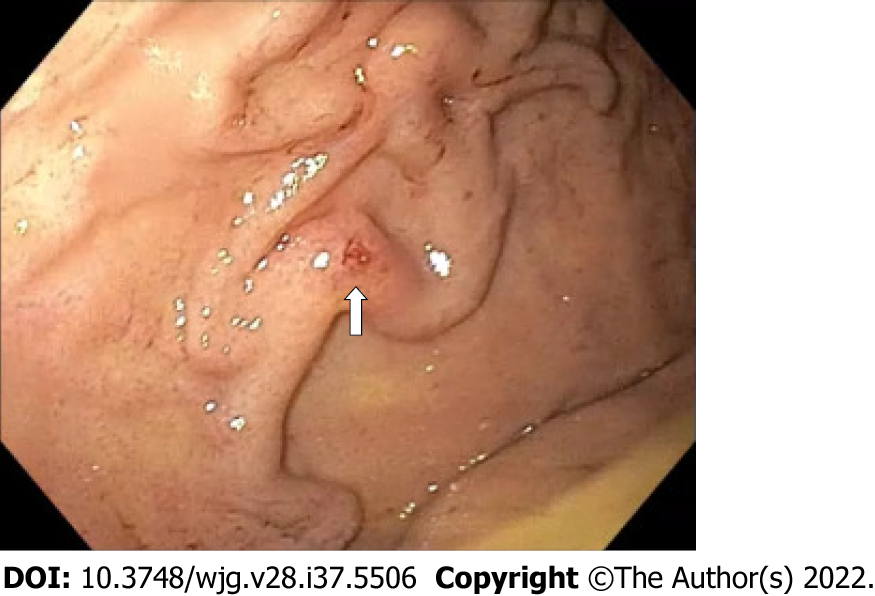 Figure 1 Emergent esophagogastroduodenoscopy: Retroflexed view of the gastric fundus showing varicose-shaped submucosal vessels with a small erosion (arrow).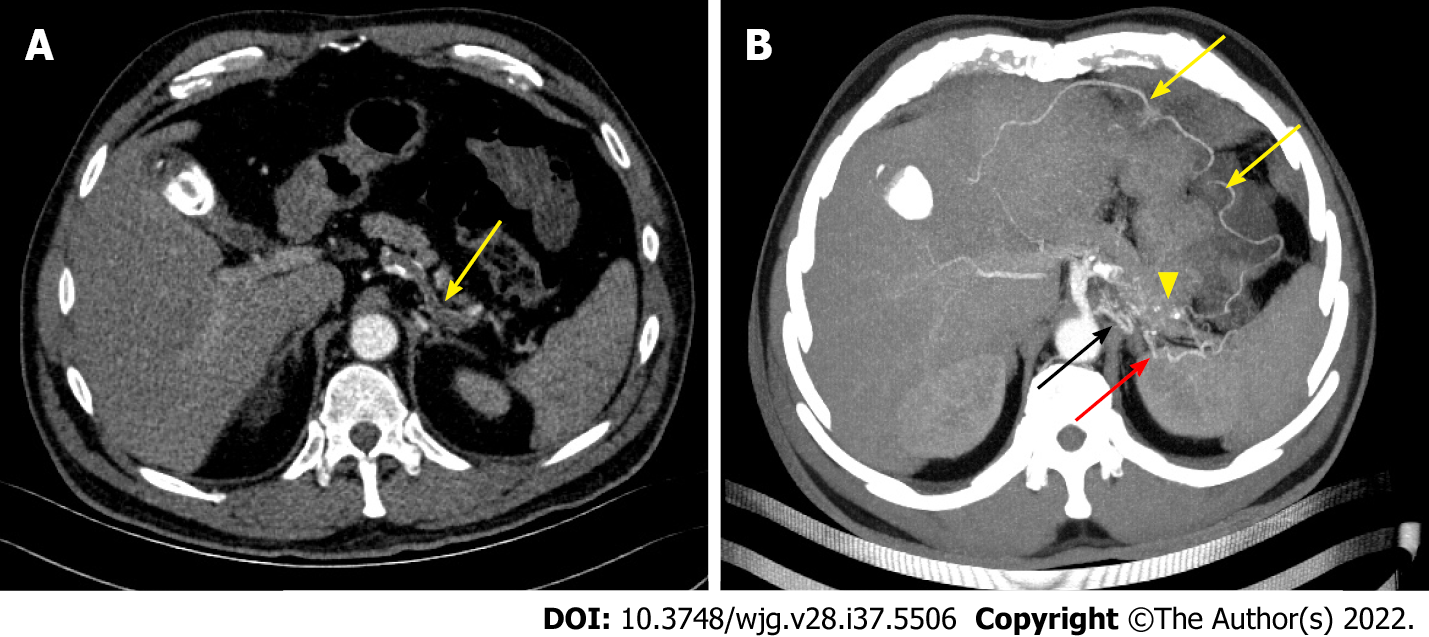 Figure 2 Emergent computed tomography angiography: Axial view. A: Arterial phase showing complete splenic artery thrombosis (arrow); B: Arterial phase curved-multiplanar reconstruction showing splenic artery collateral vessels (yellow arrows) with an arterial cluster at the gastric fundus (arrowhead) arising from the left gastric artery (black arrow) and the left gastroepiploic artery (red arrow).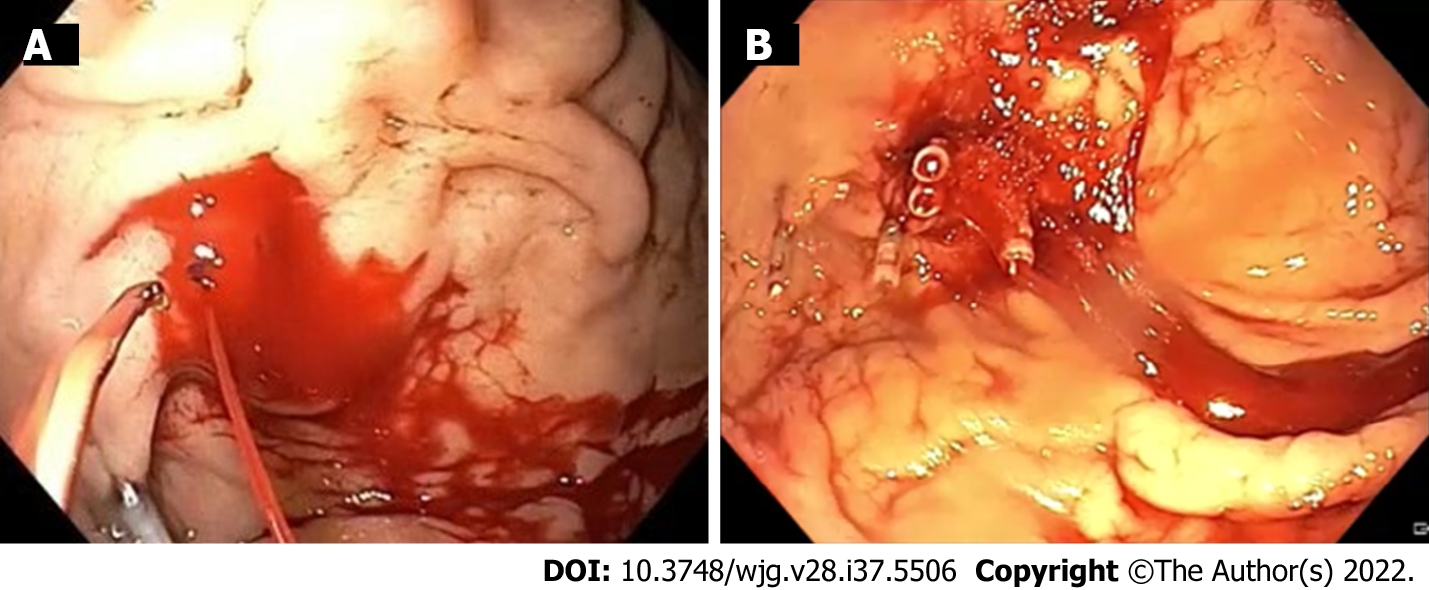 Figure 3 Therapeutic esophagogastroduodenoscopy. A: Spurting active bleeding of the gastric submucosal arterial collaterals after first endoclip application; B: Successful mechanical hemostasis achievement.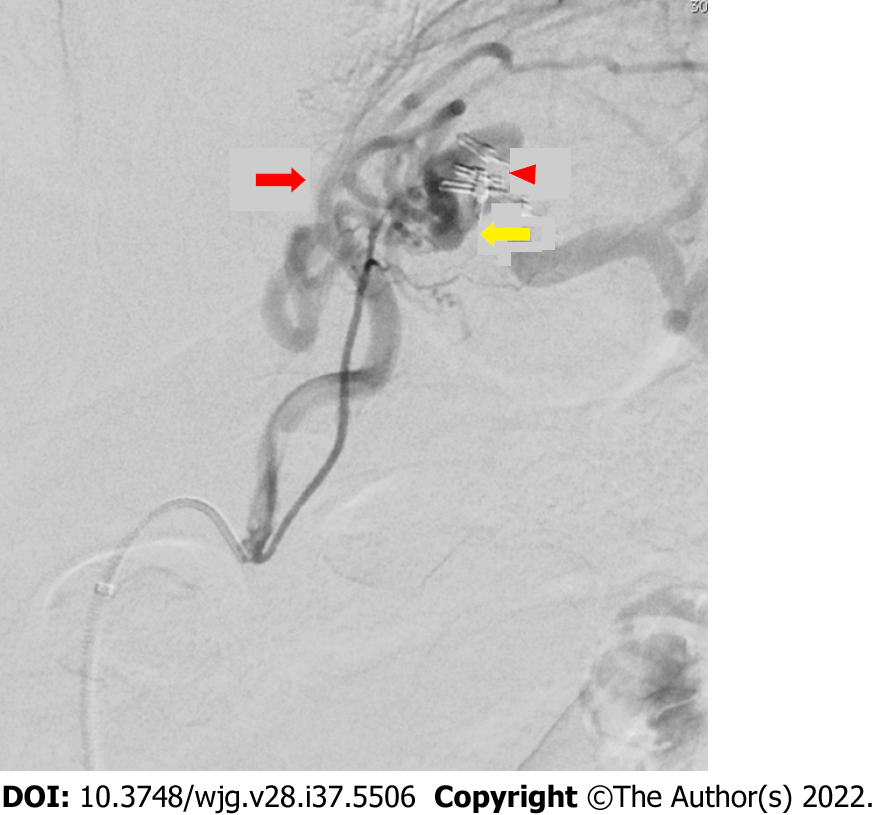 Figure 4 Operative angiography showing a cluster of collateral arterial vessels emerging from the left gastric artery (red arrow) and the left gastroepiploic artery (yellow arrow) projecting into the gastric fundus. It also shows previously placed endoclips on the submucosal collateral arteries of the gastric fundus without active contrast extravasation (arrowhead). 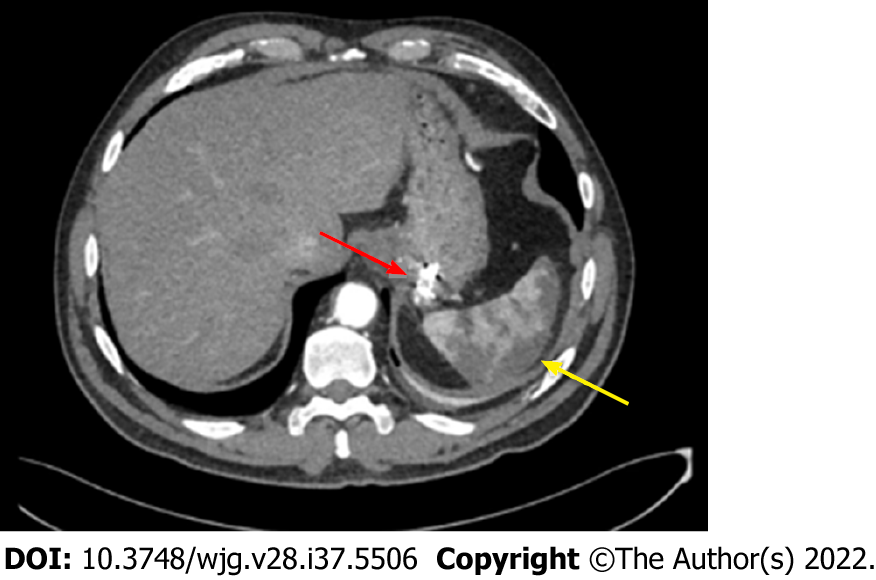 Figure 5 Post-operative computed tomography angiography: Axial view showing collateral arteries of the gastric fundus treated by endoscopic clipping plus microspheres embolization (red arrow) and splenic infarction (yellow arrow).Table 1 Summary of case reports reporting acute upper gastrointestinal bleeding from gastric submucosal arterial collaterals secondary to occlusion or congenital absence of the splenic arterySAO: Splenic artery occlusion; AEs: Adverse events; SA: Splenic artery; LGA: Left gastric artery; SGA: Short gastric arteries; SAT: Splenic artery thrombosis; CTA: Computed tomography angiography; ECGI: Endoscopic cyanoacrylate glue injection; TAE: Transcatheter arterial embolization; EUS: Endoscopic ultrasound.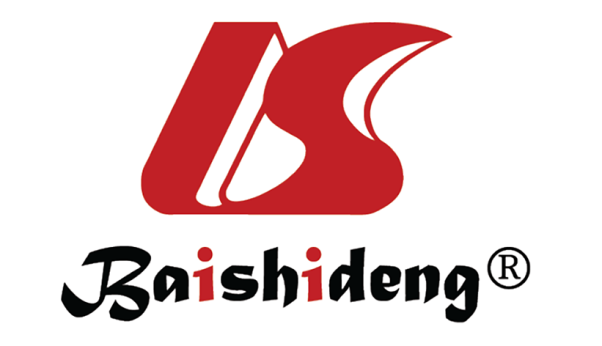 Published by Baishideng Publishing Group Inc7041 Koll Center Parkway, Suite 160, Pleasanton, CA 94566, USATelephone: +1-925-3991568E-mail: bpgoffice@wjgnet.comHelp Desk: https://www.f6publishing.com/helpdeskhttps://www.wjgnet.com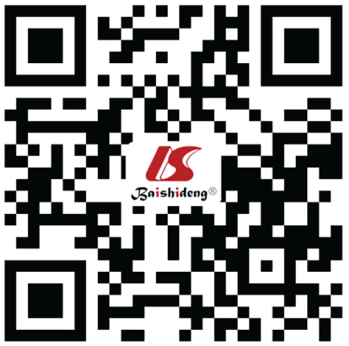 © 2022 Baishideng Publishing Group Inc. All rights reserved.CaseRef.Age/sexPresentationSAO etiologyDiagnosisTreatmentMajor AEsOutcomeFollow-up (months)1Spriggs[17], 198431/MHematemesisSA congenital absenceAngiographySplenectomy + partial gastrectomy (due to rebleeding)Severe respiratory distressAlive–no rebleeding-2Durrans et al[18], 198513/MHematemesisSA congenital absenceAngiographyLGA ligation + splenectomyNoneAlive–no rebleeding-3Baron et al[19], 200036/MHematemesisBlunt abdominal traumaAngiographySplenectomy + partial gastric devascularizationNoneAlive–no rebleeding184Worthley et al[20], 200368/FMelenaIatrogenic(SA aneurysmectomy)AngiographySplenectomy + ligation of SV and SA with LGA and SGA NoneAlive–no rebleeding-5Cyrany et al[21], 200459/MHematemesis and melenaSATCTA + angiographyECGI Splenic infarctionAlive–no rebleeding96Mnatzakanian et al[23], 200866/MMelena-CTA + angiographyTAE (coils and pledgets)NoneAlive–no rebleeding-7von Trotha et al[26], 201169/M-SATCTA + angiography + EUSECGI + endoscopic clipping + splenectomy and SGA collaterals dissectionSplenic infarctionAlive–no rebleeding68Saddekni et al[24], 201223/FHematemesis and melenaIatrogenic (SA ligation)CTA + angiographyTAE (coils)NoneAlive–no rebleeding89Arslan et al[27], 2017 52/MHematemesisSATCTA--Death-10Al-Balas et al[25], 202149/MHematemesisSATCTA + angiographyTAE (coils) + splenectomy and bleeding gastric vessel ligation (due to rebleeding)NoneAlive–no rebleeding1811Our case60/MHematemesis and melenaSATCTA + angiographyEndoscopic clipping + TAE (microspheres) Splenic infarctionAlive–no rebleeding12